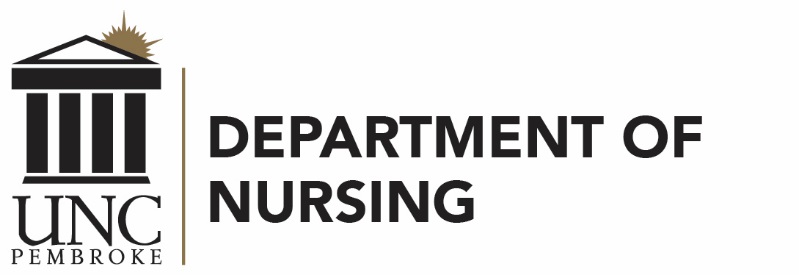 Scholarship ApplicationApplication Deadlines are: May 30th for fall consideration and October 30th for spring consideration.STUDENT INFORMATION:Banner ID Number: Name: County of residence: County/State where you plan to practice as an RN: Mailing Address: Bravemail Address: Phone Number: Ethnicity (that you most identify with): Statement of need to include tribal and/or community service memberships, local organization involvement, and financial need statement is required for consideration. Please carefully read requirements to determine eligibility. Some award have commitments on terms of acceptance. BALDWIN-PARKE ENDOWED MEMORIAL SCHOLARSHIP: Requirements—Jr. /Sr. Nursing or HCAP major with a 3.5+GPA. BLADEN WE CARE/ANNE C. NYE ENDOWED: Requirements—RN-BSN Bladen County resident, 3.0+GPA, demonstrate economic need, maintain continuous enrollment for the duration of the scholarship and commit to work in Bladen County for two years following graduation. CAMPBELL SOUP STUDENT NURSING SCHOLARSHIP: Requirements—Jr. /Sr. Prelicensure nursing major. Minority and /or Disabled. CAPE FEAR VALLEY HEALTH SYSTEMS ADVANCED DEGREE: Requirements—UNCP Nursing faculty or MSN nursing student interested in pursuing a career in nursing education. As a condition of acceptance of this scholarship, the awardee would agree to appointments as a member of the UNCP nursing faculty and, if desired by CFVHS, at the Health System upon the completion of their advanced degree. CAPE FEAR VALLEY HEALTH SYSTEMS SCHOLARSHIP: Requirements—Candidate shall be individuals with intentions of working at CFVHS after support. (An agreement form with CFVHS to this effect must be completed prior to awarding). Candidate selected based on merit as well as the applicant’s desire to work in the Fayetteville area. Candidate must be entering or returning student and must be accepted or enrolled in the upper division nursing program and maintains a 2.5 GPA. Automatically renewable. CARING TOUCH HOME HEALTH CARE SCHOLARSHIP: Requirements—Rising Junior Prelicensure nursing major, 3.0+ GPA, planning to work in Robeson, Hoke, Scotland, Richmond, Bladen, Columbus, or Cumberland Counties. Renewable. DR. BARBARA B. SYNOWIEZ ANNUAL STUDENT SCHOLARSHIP: Requirements—Sr. Prelicensure nursing major, demonstrated financial need, North Carolina resident. H. GAIL DAVIS NURSING SCHOLARSHIP: Requirements— Jr. /Sr. Prelicensure nursing major. Maintain 2.5+ GPA. KENNETH AND GLENDA BIRD MEMORIAL ENDOWED SCHOLARSHIP: Requirements—Jr. /Sr. Prelicensure nursing major. Member of state or federally recognized tribe. North Carolina Resident. Demonstrated financial need.  JOAN HOWARD WALLACE NCSDAR SCHOLARSHIP: Requirements— Jr. /Sr. Prelicensure nursing major. MARY MCKENZIE EDWARDS ENDOWED SCHOLARSHIP: Requirements— Jr./Sr. Prelicensure nursing major, American Indian of State or Federally recognized tribe residing in Robeson County. SENATOR DAVID F. WEINSTEIN ENDOWED SCHOLARSHIP: Requirements—Well-rounded Jr. /Sr. Nursing student as evidence by their involvement in university and community service activities. Financial need considered. Renewable.  SHELTERING HOME CIRCLE OF THE KING’S DAUGHTERS SCHOLARSHIP: Requirements—Accepted into RN-BSN program, 2.8 cumulative GPA, North Carolina resident, financial need, enrolled in State or Federally recognized tribe with preference given to the Lumbee tribe. Exhibits integrity, moral standards and service. Renewable. TRINITY URGENT CARE AND FAMILY PRACTICE: Requirements—Nursing, Chemistry, Biology, or Pre-med Major. American Indian of State or Federally recognized tribe. Financial need considered.Return completed form to The Department of Nursing, Weinstein Health Sciences Building, room 340A or mail to:University of North Carolina at Pembroke, Department of Nursing, PO Box 1510, Pembroke, NC 28372.